	«Территория здоровья» – под таким названием сотрудниками МКУК «ЦКС Братского СПТР» 16.01.2023 г. проведено мероприятие антинаркотической направленности. Слушателям рассказано о пользе здорового образа жизни, а также розданы и размещены в общественных местах памятки ЗОЖ.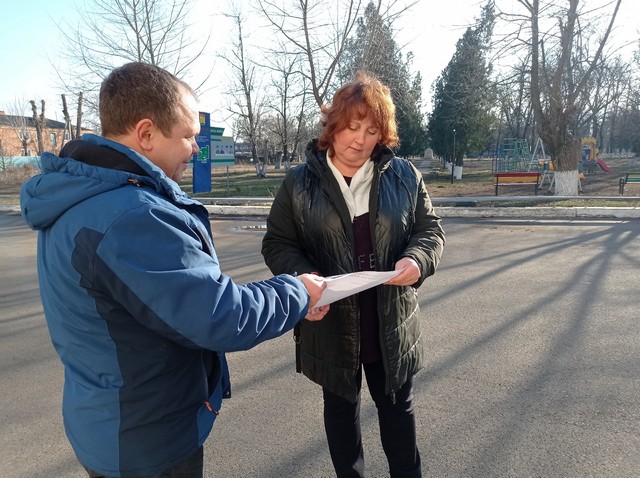 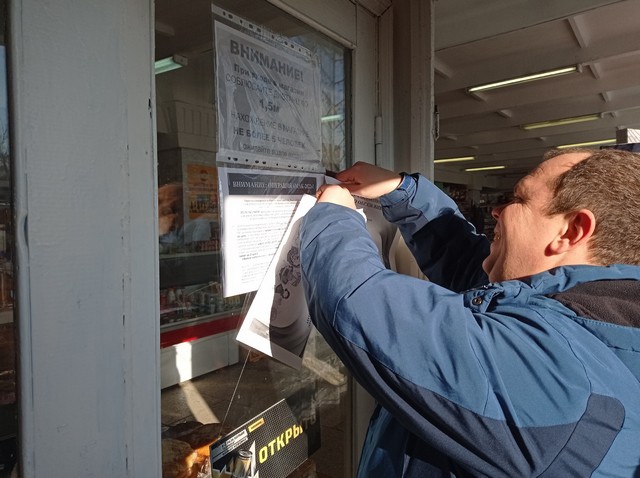 